                                                                                                           …………………….,  …./…../20…. 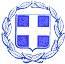                                                                                                           Αριθ. Πρωτ:…………………                                ΕΛΛΗΝΙΚΗ     ΔΗΜΟΚΡΑΤΙΑYΠΟΥΡΓΕΙΟ ΠΑΙΔΕΙΑΣ, ΘΡΗΣΚΕΥΜΑΤΩΝΚΑΙ ΑΘΛΗΤΙΣΜΟΥΠΕΡΙΦΕΡΕΙΑΚΗ Δ/ΝΣΗ Π/ΘΜΙΑΣ                                           ΠΡΟΣ: Δ/νση Π/θμιας Εκπ/σης                 & Δ/ΘΜΙΑΣ ΕΚΠ/ΣΗΣ  ΔΥΤ. ΕΛΛΑΔΑΣ                                               Αιτωλ/νίαςΔ/ΝΣΗ Π.Ε  ΑΙΤΩΛ/ΝΙΑΣ                                                            Υπεύθυνη αδειών αναπληρωτώνΔΗΜΟΤΙΚΟ ΣΧΟΛΕΙΟ:……………………..                              (μέσω Τμήματος Γ’ Προσωπικού)       ή ΝΗΠΙΑΓΩΓΕΙΟ:…………………………….                                tm.espa@dipe.ait.sch.gr                                       Ταχ. Δ/νση:……………………………………..                             Τραυλαντώνη 2, 30200 ΜΕΣΟΛΟΓΓΙΠληροφορίες:………………………………….Τηλέφωνο:…………………………………… Emai:…………………………………………….ΘΕΜΑ: ‘’Χορήγηση ειδικής άδειας απουσίας σε εκπαιδευτικό λειτουργό‘’Έχοντας υπόψη:Την με αριθμ. πρωτ. 19515/Ε2/07-02-2017 εγκύκλιο του Υπουργείου Παιδείας, Έρευνας και Θρησκευμάτων.Τις διατάξεις της παραγράφου 4 του άρθρου 8 του Ν. 2643/1998 (ΦΕΚ 220 τ.Α’/28-9-1998).Τις διατάξεις του άρθρου 89 του Π.Δ. 410/1988 (ΦΕΚ 191 τ. Α’/30-8-1988).Την αριθμ. Φ.351.5/43/67822/Δ1/05-05-2014 εγκύκλιο του Υπουργείου Παιδείας, Έρευνας και Θρησκευμάτων που αφορά τις άδειες εκπαιδευτικών Πρωτοβάθμιας και Δευτεροβάθμιας εκπαίδευσης.Το αριθμ. Φ.351.5/85/162843/Δ1/09-10-2014 έγγραφο του Υπουργείου Παιδείας και Θρησκευμάτων που αφορά τη μεταβίβαση αρμοδιοτήτων στους Διευθυντές/Προϊσταμένους των σχολικών μονάδων σχετικά με τη χορήγηση αδειών.Το άρθρο 28 της αριθμ.Φ.353.1/324/105657/Δ1 υπουργικής απόφασης ‘’Καθορισμός των ειδικότερων καθηκόντων και αρμοδιοτήτων των Προϊσταμένων  των Περιφερειακών υπηρεσιών ΠΕ & ΔΕ των Δ/ντών και Υποδ/ντών των σχολικών μονάδων και ΣΕΚ και των συλλόγων διδασκόντων‘’.Την από  ………………αίτηση  του/της …………………..του Δημοτικού Σχολείου/Νηπιαγωγείου………………...α π ο φ α σ ί ζ ο υ μ εΧ ο ρ η γ ο ύ μ ε   στον/στην ………………………Εκπ/κό Λειτουργό  Π.Ε. μία  (01) ειδική άδεια αναπηρίας στις……….                                                                                   ….. Διευθυντ…./Προϊσταμεν…. του σχολείου                                                                                   ΚΟΙΝΟΠΟΙΗΣΗ:1.Διευθυντή Σχολείου2.Ενδιαφερόμενο εκπαιδευτικό3.Π.Μ. Υπαλλήλου